KẾ HOẠCHTổ chức các hoạt động hưởng ứng “ Ngày thế giới tưởng niệm các nạn nhân tử vong do tai nạn giao thông ” năm 2017	Thực hiện Kế hoạch số 2498/SGDĐT-VP  ngày 30 tháng 10 năm 2017 của Sở GD&ĐT tỉnh Điện Biên về việc tổ chức các hoạt động hưởng ứng “Ngày thế giới tưởng niệm các nạn nhân tử vong do tai nạn giao thông” tại tỉnh Điện Biên năm 2017;	Trường THCS và THPT Tả Sìn Thàng xây dựng kế hoạch tổ chức hoạt động hưởng ứng “Ngày thế giới tưởng niệm các nạn nhân tử vong do tai nạn giao thông” năm 2017 cụ thể như sau:	I.  MỤC ĐÍCH YÊU CẦU	1. Mục đích	- Thông qua hoạt động tưởng niệm các nạn nhân tử vong vì tai nạn giao thông(TNGT), nhằm cảnh báo tới toàn thể CBCNVC và học sinh trong nhà trường về thảm họa do tai nạn giao thông gây ra, các nguyên nhân và nguy cơ gây TNGT.	- Nâng cao nhận thức, ý thức của toàn thể CBCNV và học sinh trong nhà trường trong việc chấp hành pháp luật, an toàn giao thông (ATGT), phòng tránh tai nạn giao thông, góp phần thực hiện mục tiêu giảm tai nạn giao thông năm 2017 trên địa bàn tỉnh Điện Biên.- Triển khai thực hiện nghiêm túc có hiệu quả hoạt động hưởng ứng “ Ngày thế giới tưởng niệm các nạn nhân tử vong do tai nạn giao thông” năm 2017, tạo được sự quan tâm chú ý của toàn thể CBCNV và học sinh trong nhà trường.2. Yêu cầu	- Ngày thế giới tưởng niệm các nạn nhân tử vong do tai nạn giao thông được tổ chức nghiêm túc có ý nghĩa giáo dục tại đơn vị.- Toàn thể học sinh, cán bộ giáo viên tham gia ký cam kết và triển khai thực hiện đúng kế hoạch.- GVCN có trách nhiệm tuyên truyền, giáo dục và giám sát việc học sinh thực hiện các quy định tại buổi cam kết. Báo cáo kết quả triển khai thực hiện kế hoạch.II. THÔNG ĐIỆP VÀ THỜI GIAN TỔ CHỨC- Các hoạt động hưởng ứng “Ngày thế giới tưởng niệm các nạn nhân tử vong do tai nạn giao thông” với thông điệp “Tưởng nhớ người đi – Vì người ở lại”- Thời gian tổ chức:+ Tổ chức một phút tưởng niệm và đọc thông điệp tưởng niệm nạn nhân tử vong do tai nạn giao thông vào giờ chào cờ thứ Hai, ngày 13/11/2017.+ Từ ngày 06/11/2017 đến ngày 17/11/2017 tổ chức tuyên truyền các bản tin, phóng sự về ATGT và TNGT thông qua Đài phát thanh của nhà trường vào các buổi chiều từ 17h00 đến 18h00.	III. NỘI DUNG- Tổ chức một phút tưởng niệm và đọc thông điệp tưởng niệm nạn nhân tử vong do tai nạn giao thông vào giờ chào cờ thứ Hai, ngày 13/11/2017.- Giao cho Đoàn trường lựa chọn nội dung, các bản tin, phóng sự có tính giáo dục cao về ATGT và TNGT để phát thanh vào các buổi chiều từ ngày 13/11/2017 đến ngày 17/11/2017.- Đoàn trường phát động cuộc thi vẽ tranh hưởng hưởng ứng “Ngày thế giới tưởng niệm các nạn nhân tử vong do tai nạn giao thông” với 2 chủ đề “ Tưởng nhớ người đi – Vì người ở lại” “Tính mạng con người là trên hết”.- Mỗi lớp tối thiểu 05 (năm) tranh vẽ trên khổ giấy A3 (29cm x 42cm), một học sinh có thể vẽ không quá 03 (ba) tác phẩm để tham dự. Thời gian nộp tác phẩm là trước 11 giờ 00 phút, ngày 16/11/2017. Địa điểm tại văn phòng đoàn trường vào giờ hành chính các ngày trong tuần. Mặt sau của tranh ghi rõ họ tên học sinh, lớp, tên tranh. Học sinh có tác phẩm tranh tham gia cuộc thi có mặt tại văn phòng vào 14 giờ ngày 16/11/2017 để thuyết minh về nội dung tranh vẽ của mình khi được BGK triệu tập.- Cơ cấu giải thưởng gồm 01 giải nhất, 02 giải nhì, 03 giải ba và 04 giải khuyến khích. Lớp có học sinh đạt giải nhất được cộng 100 điểm/tác phẩm, giải nhì được cộng 80 điểm/tác phẩm, giải 3 được cộng 60 điểm/tác phẩm vào điểm thi đua trong tháng 11/2017.- Tổ chức trao thưởng, tuyên dương cho những tác phẩm đạt giải cao trong cuộc thi vẽ để giáo dục các em học sinh có ý thức hơn khi tham gia giao thông.IV. TỔ CHỨC THỰC HIỆN4.1. Đối với Ban giám hiệu- Xây dựng kế hoạch, chỉ đạo và tổ chức triển khai tốt kế hoạch đã đề ra.- Kiểm tra, đánh giá công tác thực hiện của các đoàn thể được giao nhiệm vụ.	- Tổ chức các hoạt động tuyên dương học sinh tích có thành tích cao trong cuộc thi vẽ do Đoàn trường phát động.4.2. Đối với Đoàn trường- Phát động cuộc thi vẽ tranh hưởng hưởng ứng “ Ngày thế giới tưởng niệm các nạn nhân tử vong do tai nạn giao thông”. Chủ đề của tranh vẽ “Tưởng nhớ người đi – Vì người ở lại”; “Tính mạng con người là trên hết”. Đồng thời có kiểm tra, đánh giá kết quả và có khen thưởng vào tuần 14 cho các cá nhân có thành tích cao.- Giao đồng chí Trần Văn Tuấn – thuộc chi đoàn giáo viên tham mưu cho Hiệu trưởng thành lập tổ giám khảo và lên bazem chấm, tổ chức chấm cuộc thi vẽ tranh và trao giải cho học sinh vào tuần học 14.- Báo cáo kết quả triển khai thực hiện về Sở GD&ĐT trước ngày 19/11/2017 (gửi Hiệu trưởng duyệt trước khi báo cáo).4.3. Đối với giáo viên chủ nhiệm-  Tuyên truyền nâng cao nhận thức cho học sinh về ứng “ Ngày thế giới tưởng niệm các nạn nhân tử vong do tai nạn giao thông” năm 2017.- Triển khai tốt đến học sinh kế hoạch tổ chức cuộc thi vẽ tranh do Đoàn trường phát động.- Kiểm tra, rà soát về độ tuổi và giấy phép lái xe của học sinh có báo cáo bằng văn bản nộp Hiệu trưởng trước ngày 15/11/2017 (theo mẫu tại Phụ lục 1). GVCN chịu trách nhiệm cá nhân trước Hiệu trưởng về các trường hợp học sinh của lớp mình vi phạm trật tự an toàn giao thông và không đủ tuổi, không có giấy phép lái xe nhưng vẫn đi xe đến trường.- Cho học sinh ký cam kết không đi xe đến trường khi không đủ tuổi và không có giấy phép lái xe (theo mẫu tại Phụ lục 2).Nguồn kinh phí chi cho các hoạt động do các lớp tự chủ, kinh phí chi cho khánh tiết và giải thưởng được trích từ quỹ hoạt động phong trào của nhà trường trong năm học 2017 – 2018. 	Trên đây là kế hoạch triển khai tổ chức các hoạt động hưởng ứng “ Ngày thế giới tưởng niệm các nạn nhân tử vong do tai nạn giao thông” năm 2017 của trường THCS và THPT Tả Sìn Thàng đề nghị các bộ phận và cá nhân có liên quan nghiêm túc nghiên cứu văn bản tổ chức triển khai thực hiện có hiệu quả. Trong quá trình thực hiện nếu có khó khăn, vướng mắc báo cáo, trao đổi kịp thời với Hiệu trưởng để được thống nhất giải quyết./.Phụ lục 1.DANH SÁCHHỌC SINH TỰ ĐI XE MÁY ĐẾN TRƯỜNG – LỚP …(Lập danh sách học sinh có xe và tự đi đến trường – “bỏ dòng HD này khi in ra”)						Tủa Chùa, ngày … tháng … năm 2017							GIÁO VIÊN CHỦ NHIỆM								(Ký, ghi rõ họ tên)Phụ lục 2DANH SÁCH HỌC SINH KÝ CAM KẾT KHÔNG TỰ ĐI XE MÁY ĐẾN TRƯỜNG VÀ KHÔNG VI PHẠM LUẬT GIAO THÔNGLỚP …    - NĂM HỌC 2017 - 2018(Lập danh sách toàn bộ học sinh của lớp - “bỏ dòng HD này khi in ra”) 						Tủa Chùa, ngày … tháng … năm 2017							GIÁO VIÊN CHỦ NHIỆM								(Ký, ghi rõ họ tên)SỞ GD&ĐT ĐIỆN BIÊNTRƯỜNG THCS&THPT TẢ SÌN THÀNGSố: 290/KH-THCS&THPTTSTCỘNG HOÀ XÃ HỘI CHỦ NGHĨA VIỆT NAMĐộc lập – Tự do – Hạnh phúcTủa Chùa, ngày 02 tháng 11 năm 2017Nơi nhận:- Sở GD&ĐT (để báo cáo);- Phó hiệu trưởng (thực hiện);- Tổ CM, tổ VP, Đoàn thể (trên Website); - Lưu VT.                                                                                 HIỆU TRƯỞNG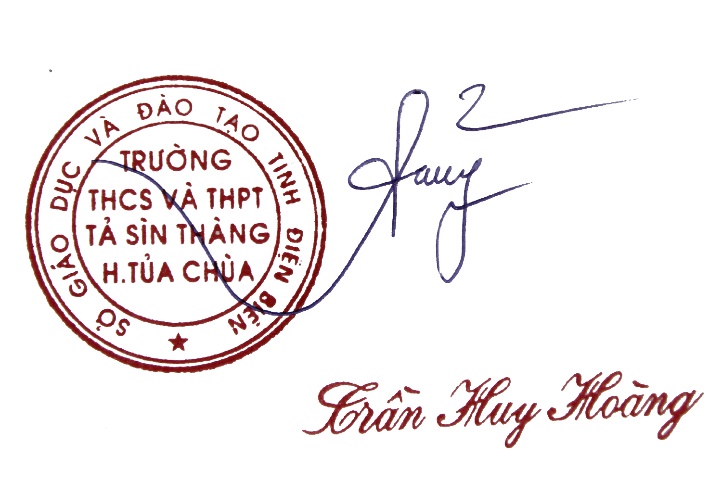 (Ký tên, đóng dấu)SỞ GD&ĐT TỈNH ĐIỆN BIÊNTRƯỜNG THCS-THPT TẢ SÌN THÀNGCỘNG HÒA XÃ HỘI CHỦ NGHĨA VIỆT NAMĐộc lập – Tự do – Hạnh phúcTủa Chùa, ngày … tháng … năm 2017TTHọ và tênNgày sinhGiấy phép lái xeGiấy phép lái xeGhi chúTTHọ và tênNgày sinhCó GPLXKhông có GPLXGhi chúTổng sốTổng sốSỞ GD&ĐT TỈNH ĐIỆN BIÊNTRƯỜNG THCS-THPT TẢ SÌN THÀNGCỘNG HÒA XÃ HỘI CHỦ NGHĨA VIỆT NAMĐộc lập – Tự do – Hạnh phúcTủa Chùa, ngày … tháng … năm 2017TTHọ và tênNgày sinhKý cam kết(Ký, ghi rõ họ và tên)TTHọ và tênNgày sinhKý cam kết(Ký, ghi rõ họ và tên)Tổng sốTổng số